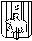 АДМИНИСТРАЦИЯГОРОДА ПЕРМИДЕПАРТАМЕНТОБРАЗОВАНИЯСибирская ул., д. 17, Пермь, 614000тел. (342) 212-70-50, факс 212-10-43e-mail:do@gorodperm.ruhttp://www.gorodperm.ru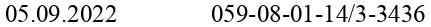 №На №	отстоимости питания в2022-2023 учебном годуРуководителям муниципальных общеобразовательных учреждений города ПермиНачальникам отделов образования департамента образования администрации города ПермиУважаемые руководители!соответствии с пунктом 5 статьи 5 решения Пермской городской Думы от 21.12.2021 № 306 (в ред. решения Пермской городской Думы от 28.06.2022139) в бюджете города Перми предусмотрены средства на увеличение размеров денежных норм по бесплатному питанию учащихся в муниципальных общеобразовательных организациях, частных общеобразовательных организациях с 01.01.2022 на 5,8%, с 01.07.2022 на 4,2%. Таким образом, размеры стоимости питания с 01.07.2022 составляют:в соответствии с Законом Пермской области от 09.09.1996 № 533-83 «О социальных гарантиях и мерах социальной поддержки семьи, материнства, отцовства и детства в Пермском крае», для обучающихся, получающих начальное общее образование – 83,23 рублей, для обучающихся, получающих основное общее и среднее общее образование – 93,33 рублей;в  соответствии  с  решением  Пермской  городской  Думы  от  27.11.2007280 «О предоставлении бесплатного питания отдельным категориям учащихся в муниципальных общеобразовательных учреждениях города Перми, частных общеобразовательных организациях» для обучающихся, получающих основное общее и среднее общее образование – 93,33 рублей;в  соответствии  с  решением  Пермской  городской  Думы  от  21.11.2017№	228	«О	предоставлении	бесплатного	двухразового	питания	учащимсяограниченными возможностями здоровья, обучающимся в муниципальных общеобразовательных учреждениях города Перми, частных общеобразовательных организациях» для обучающихся, получающих начальное общее образование – 119,3 рублей, для обучающихся, получающих основное общее и среднее общее образование – 143,18 рублей.соответствии с постановлением Правительства Пермского края 06 июля 2022 г. № 578-п «О предоставлении иных межбюджетных трансфертов бюджетам муниципальных образований Пермского края на организацию бесплатного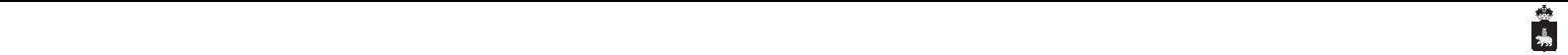 Документ создан в электронной форме. № 059-08-01-14/3-3436 от 05.09.2022. Исполнитель: Пчелинцева А.А.Страница 1 из 2. Страница создана: 05.09.2022 17:142питания для обучающихся на уровнях основного общего и среднего общего образования в муниципальных общеобразовательных организациях Пермского края, вынужденно покинувших территории Луганской Народной Республики, Донецкой Народной Республики и Украины» разработан Порядок определения объема и условий предоставления субсидий на иные цели бюджетнымавтономным учреждениям на организацию бесплатного питания для обучающихся на уровнях основного общего и среднего общего образования вмуниципальных общеобразовательных организациях Пермского края, вынужденно покинувших территории Луганской Народной Республики, Донецкой Народной Республики и Украины (далее – Порядок). В Настоящее время Порядок проходит согласование, вступит в силу со дня официального опубликования в печатном средстве массовой информации «Официальный бюллетень органов местного самоуправления муниципального образования городПермь»	и	распространяет	свое	действие	на	правоотношения,	возникшие01 сентября 2022 г. Размер стоимости питания с 01.09.2022 для обучающихся, получающих основное общее и среднее общее образование составляет - 93,33 руб.С уважением,заместитель начальника департаментапо управлению муниципальными ресурсами	О.Ю. Желтова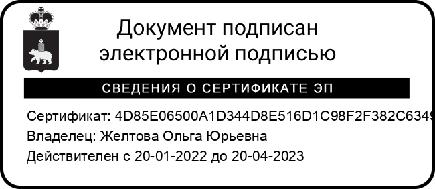 Пчелинцева Александра Андреевна212-23-78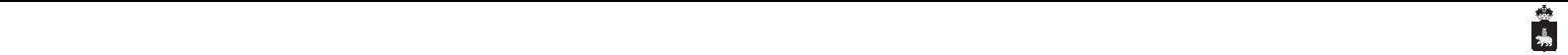 Документ создан в электронной форме. № 059-08-01-14/3-3436 от 05.09.2022. Исполнитель: Пчелинцева А.А.Страница 2 из 2. Страница создана: 05.09.2022 17:14